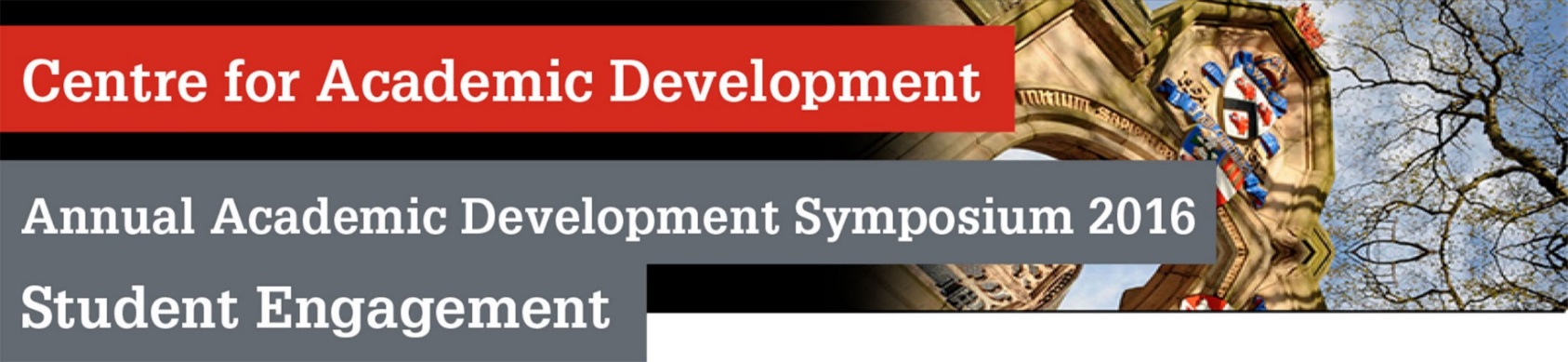 Programme12:00 - 13:00Registration, posters and lunch Regent Lecture Theatre13:00 - 13:10Welcome & IntroductionProfessor Peter McGeorge, VP Learning & TeachingRegent Lecture Theatre13:10 - 14:10Keynote: Student Engagement and surveys in the UK HEDr Alex BuckleyUniversity of Strathclyde and formerly Surveys Manager at the Higher Education AcademyRegent Lecture Theatre14:10 - 14:45Parallel workshops:Please choose 2 workshopsWorkshop 1Dr Andy Yule, Dr Sara Preston and Dr Mary PryorSchool of Biological Sciences and The Centre for Academic DevelopmentEngaging students online: reflections from the MyAberdeen Retention Centre pilotWorkshop 2	Dr Irene Garcia and Dr Lucy LeiperCareers Service and The Centre for Academic DevelopmentEnterprising Researchers: Supporting enterprise and employability through collaboration with employersWorkshop 3Dr Derek Scott, Dr Stuart Cruickshank, Dr Iain Rowe and Professor Alison StrathSchool of Medical Sciences and Robert Gordon UniversityThe power of collaboration: working together to evolve active learning tools into powerful professional development experiences.Workshop 4Mrs Wendy RudlandBusiness School and Careers ServiceWorking Together: Engaging Employers in Student LearningWorkshop 5Dr Vasilis LoucaSchool of Biological SciencesUsing Game-Based Learning Approaches in TeachingRegent/Taylor BuildingF15G11Taylor A1  G12F1914:50 - 15:25Parallel workshops:Please choose 2 workshopsWorkshop 1Dr Andy Yule, Dr Sara Preston and Dr Mary PryorSchool of Biological Sciences and The Centre for Academic DevelopmentEngaging students online: reflections from the MyAberdeen Retention Centre pilotWorkshop 2	Dr Irene Garcia and Dr Lucy LeiperCareers Service and The Centre for Academic DevelopmentEnterprising Researchers: Supporting enterprise and employability through collaboration with employersWorkshop 3Dr Derek Scott, Dr Stuart Cruickshank, Dr Iain Rowe and Professor Alison StrathSchool of Medical Sciences and Robert Gordon UniversityThe power of collaboration: working together to evolve active learning tools into powerful professional development experiences.Workshop 4Mrs Wendy RudlandBusiness School and Careers ServiceWorking Together: Engaging Employers in Student LearningWorkshop 5Dr Vasilis LoucaSchool of Biological SciencesUsing Game-Based Learning Approaches in TeachingRegent/Taylor BuildingF15G11Taylor A1  G12F1915:30 - 16:30Perspectives on Student EngagementStudent Perspective, Liam Fuller, President for Education and EmployabilityStaff Perspective: Flippin’ marvellous? Factors that make the Flipped Classroom effective, Dr Mirjam Brady van den Bos, School of Psychology & Dr Darren Comber, Centre for Academic DevelopmentEmployer Perspective: Happy People@AAB - Engaging Our Future Talent, Karen Stewart and Jessica Middleton, Anderson Anderson & Brown LLPRegent Lecture Theatre16:30 - 16:45Round up and closing commentsChaired by Professor Peter McGeorge, Vice-Principal for Learning & TeachingRegent Lecture Theatre